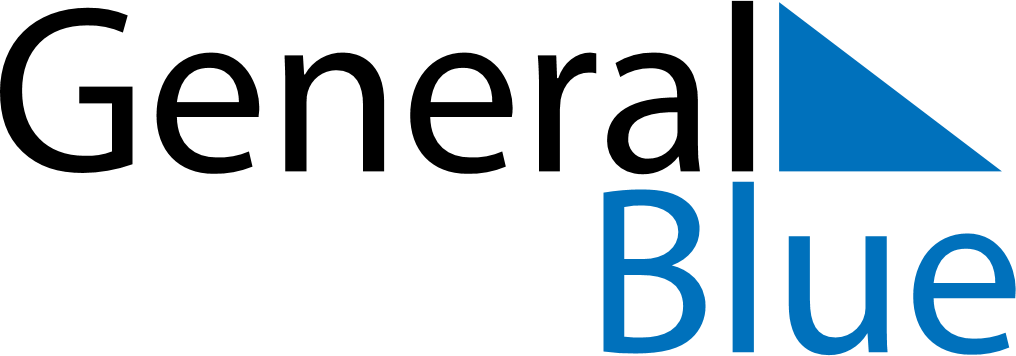 June 2024June 2024June 2024June 2024June 2024June 2024June 2024Jaemijaervi, Satakunta, FinlandJaemijaervi, Satakunta, FinlandJaemijaervi, Satakunta, FinlandJaemijaervi, Satakunta, FinlandJaemijaervi, Satakunta, FinlandJaemijaervi, Satakunta, FinlandJaemijaervi, Satakunta, FinlandSundayMondayMondayTuesdayWednesdayThursdayFridaySaturday1Sunrise: 3:58 AMSunset: 10:56 PMDaylight: 18 hours and 58 minutes.23345678Sunrise: 3:56 AMSunset: 10:58 PMDaylight: 19 hours and 1 minute.Sunrise: 3:54 AMSunset: 11:00 PMDaylight: 19 hours and 5 minutes.Sunrise: 3:54 AMSunset: 11:00 PMDaylight: 19 hours and 5 minutes.Sunrise: 3:53 AMSunset: 11:02 PMDaylight: 19 hours and 8 minutes.Sunrise: 3:51 AMSunset: 11:03 PMDaylight: 19 hours and 12 minutes.Sunrise: 3:50 AMSunset: 11:05 PMDaylight: 19 hours and 15 minutes.Sunrise: 3:48 AMSunset: 11:07 PMDaylight: 19 hours and 18 minutes.Sunrise: 3:47 AMSunset: 11:08 PMDaylight: 19 hours and 21 minutes.910101112131415Sunrise: 3:46 AMSunset: 11:10 PMDaylight: 19 hours and 23 minutes.Sunrise: 3:45 AMSunset: 11:11 PMDaylight: 19 hours and 26 minutes.Sunrise: 3:45 AMSunset: 11:11 PMDaylight: 19 hours and 26 minutes.Sunrise: 3:44 AMSunset: 11:13 PMDaylight: 19 hours and 28 minutes.Sunrise: 3:43 AMSunset: 11:14 PMDaylight: 19 hours and 30 minutes.Sunrise: 3:43 AMSunset: 11:15 PMDaylight: 19 hours and 32 minutes.Sunrise: 3:42 AMSunset: 11:16 PMDaylight: 19 hours and 34 minutes.Sunrise: 3:41 AMSunset: 11:17 PMDaylight: 19 hours and 35 minutes.1617171819202122Sunrise: 3:41 AMSunset: 11:18 PMDaylight: 19 hours and 36 minutes.Sunrise: 3:41 AMSunset: 11:18 PMDaylight: 19 hours and 37 minutes.Sunrise: 3:41 AMSunset: 11:18 PMDaylight: 19 hours and 37 minutes.Sunrise: 3:41 AMSunset: 11:19 PMDaylight: 19 hours and 38 minutes.Sunrise: 3:41 AMSunset: 11:20 PMDaylight: 19 hours and 38 minutes.Sunrise: 3:41 AMSunset: 11:20 PMDaylight: 19 hours and 39 minutes.Sunrise: 3:41 AMSunset: 11:20 PMDaylight: 19 hours and 39 minutes.Sunrise: 3:41 AMSunset: 11:20 PMDaylight: 19 hours and 39 minutes.2324242526272829Sunrise: 3:42 AMSunset: 11:20 PMDaylight: 19 hours and 38 minutes.Sunrise: 3:42 AMSunset: 11:20 PMDaylight: 19 hours and 38 minutes.Sunrise: 3:42 AMSunset: 11:20 PMDaylight: 19 hours and 38 minutes.Sunrise: 3:43 AMSunset: 11:20 PMDaylight: 19 hours and 37 minutes.Sunrise: 3:43 AMSunset: 11:20 PMDaylight: 19 hours and 36 minutes.Sunrise: 3:44 AMSunset: 11:19 PMDaylight: 19 hours and 35 minutes.Sunrise: 3:45 AMSunset: 11:19 PMDaylight: 19 hours and 33 minutes.Sunrise: 3:46 AMSunset: 11:18 PMDaylight: 19 hours and 31 minutes.30Sunrise: 3:47 AMSunset: 11:17 PMDaylight: 19 hours and 30 minutes.